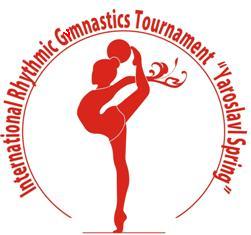 Form to be sent to:Deadline: May, 10, 2017Organizing Committee / Host FederationOrganizing Committee                                 Rhythmic gymnastics federation of Yaroslavl             Phone/fax: +7 (4852) 72 09 76                                 e-mail:  yargimnast@yandex.ru                                 http://www.yargimnast.ru                                            ACCOMMODATION Form FederationContact Person: FederationPhone: FederationE-mail:Package / Hotel nameRoom typeArr. dayDept. dayLAST NAME,First NameFunctionPrice per person per night# of nightsTotalGRAND TOTALGRAND TOTALSpecial requirementsPlace and date Seal of the NFNF authorised signature